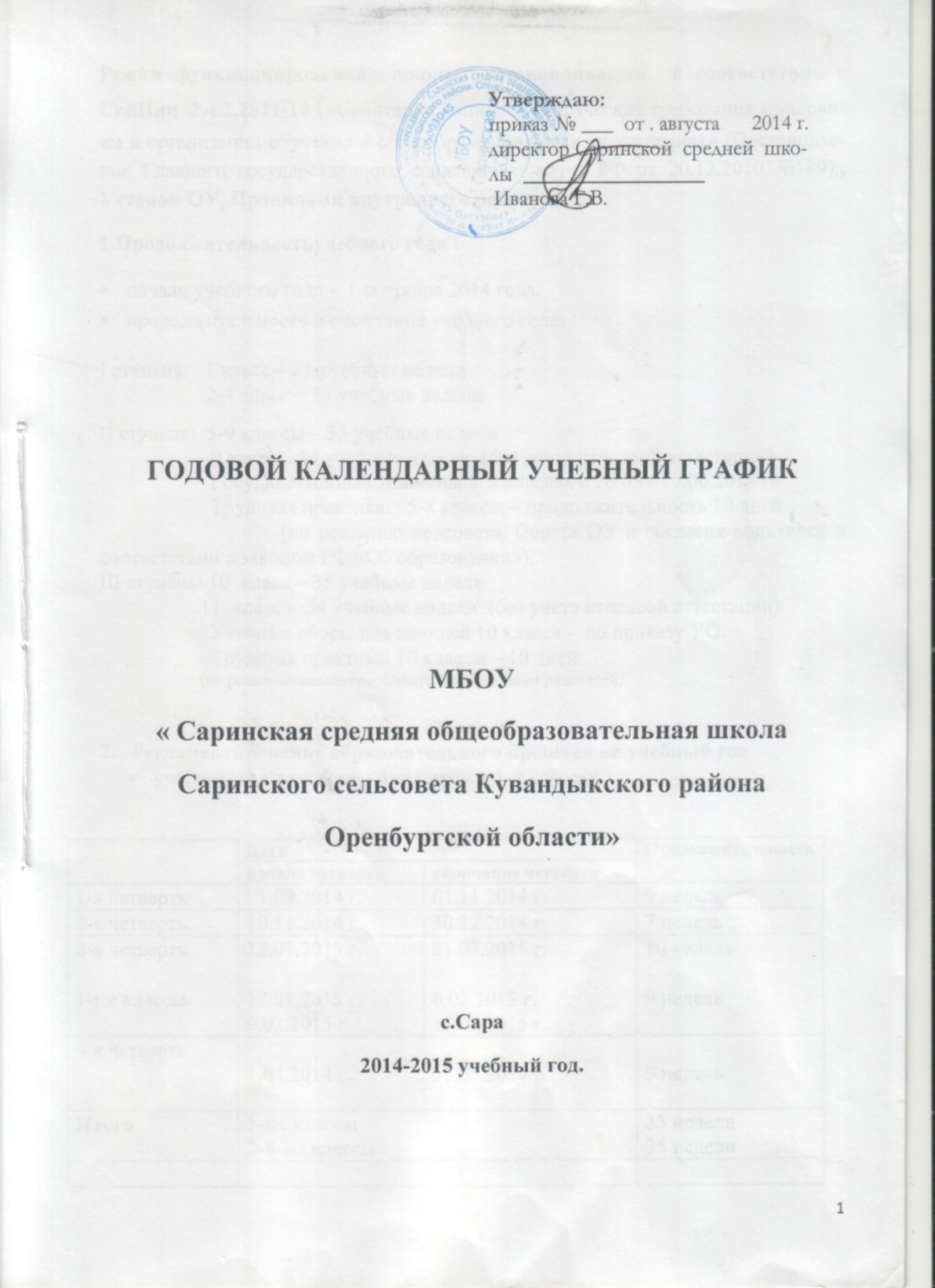 Режим функционирования  школы  устанавливается  в соответствии с СанПин  2.4.2.2821-10 («Санитарно - эпидемиологические требования к условиям и организации обучения в общеобразовательных учреждениях» (Постановление Главного государственного санитарного врача РФ от 20.12.2010 №189);,  Уставом ОУ, Правилами внутреннего распорядка.1.Продолжительностьучебного года :начало учебного года -  1 сентября 2014 года.продолжительность и окончание учебного года: I ступень:   1 класс – 33 учебных недели                    2-4 класс – 35 учебные неделиII ступень:  5-9 классы – 35 учебные недели                      9 класс – 34 учебные недели  (без учета итоговой аттестации)                     Государственные экзамены в  9 классах с 26.05 - 15.06.2014 г.                     Трудовая практика:   5-8 классы – продолжительность 10 дней                                   (по решению педсовета, Совета ОУ и согласия родителей в соответствии с законом РФ «Об образовании»).III ступень: 10  класс – 35 учебные недели                   11  класс -  34 учебные недели  (без учета итоговой аттестации)                       Учебные сборы для юношей 10 класса -  по приказу УО.                     Трудовая практика: 10 классы – 10 дней                   (по решению педсовета,  Совета ОУ и согласия родителей)2.   Регламентирование образовательного процесса на учебный годучебный год делится на 4 четверти в 1-9 классахучебный год делится на 2 полугодия в 10-11 классах:продолжительность каникул в течение учебного годаДля обучающихся 1-х классов устанавливаются дополнительные каникулы с 09.02.2015 г. – 15.02.2015 г.3. Регламентирование образовательного процесса на неделюПродолжительность учебной недели:5-ти  дневная рабочая неделя в   1  классе;6-ти  дневная неделя во 2-11-х  классах.4. Регламентирование образовательного процесса на деньСменность – одна смена;Продолжительность урока:                                        1-ые классы – 35 минут                                        2-11 классы – 45 минут.Режим учебных занятий:12.30 – 15.00 – внеурочная деятельность2 - 11  классыРежим работы школьной столовой:завтракзавтрак  1-11 класс  -     9.15 – 9.30       обед    1 -11 класс   -     12.05 -12.256. Максимальная нагрузка на неделю:7. Организация  промежуточной и итоговой аттестации:В целях получения объективной  информации о качестве подготовки обучающихся, систематизации и обобщения знаний учащихся, повышения ответственности учащихся и педагогов за результаты своего труда, а также в целях подготовки к государственной (итоговой) аттестации в 2-8, и 10-классах проводится промежуточная аттестация. Промежуточная аттестация проводится в соответствии с локальным актом  «О промежуточной аттестации обучающихся и переводе их в следующий класс по итогам учебного года» в  мае.Для обучающихся 2-3, 5-6 классов итоговая аттестация проводится в форме итоговых контрольных работ по русскому языку и математике. Для обучающихся 4-х классов проводится:комплексная экзаменационная работа;обязательный зачет по физической культуре. В программе зачета: определение технической подготовленности: по легкой атлетике, баскетболу, гимнастике с основами акробатики.Обучающиеся 7-х  классов сдают два  обязательных региональных экзамена по русскому языку и математике;Обучающиеся 8-х классов сдают три экзамена:два обязательных региональных экзамена по русскому языку и математике;один предмет   по выбору учащихся.Обучающиеся 10-х классов сдают три экзамена:обязательный зачет по физической культуре. В программе зачета:- для учащихся 10-х классов (юноши и девушки): выполнение  групповых вольных упражнений, акробатических прыжков, комплекса упражнений из предложенных упражнений, составленного учащимися. один обязательный экзамен  по решению педагогического совета (русский язык или математика);один экзамен по выбору (из числа оставшихся предметов).Итоговая аттестация в 9-х, 11-х классах проводится соответственно срокам, установленным Министерством образования и науки Российской Федерации на данный учебный год.Выпускники 9-х классов сдают:два обязательных экзамена (русский язык и математику) в новой форме;  обязательный зачет по физической культуреОстальные предметы сдаются в новой форме по выбору выпускника.  Право выбора предмета (кроме русского языка и математики) для участия в государственной (итоговой) аттестации обучающихся, освоивших образовательные программы основного общего образования, с участием ТЭК предоставляется выпускнику.      Выпускники 11 класса сдают два обязательных экзамена (русский язык, математика)  в форме ЕГЭ.  Предметы по выбору сдаются так же в форме ЕГЭ.8. Организация внеклассных занятий.  Занятия кружков, спортивных секций, элективных курсов,  проводятся через 45 минут после окончания последнего урока в данном классе, в соответствии с требованиями Сан ПиН.Циклограмма работы  школыОрганизация подвоза учащихсяХарактеристика маршрутаГрафик движения школьного автобуса – Каждую субботу    село Сара – АЗС – село Сара – Ялнаир – село СараОтправление из Сары в Ялнаир – в 13.00 и второй раз в 15.00Дистанционное обучение. С целью повышения качества образования  в 2014-2015 году  в школе для старшего      звена будет продолжена работа по  использованию дистанционных образовательных технологий  -  наиболее перспективного  направления  реализации  сетевого взаимодействия.Школа будет осуществлять обучение   учащихся 10 -11 классов  на базе ресурсного центра в г. Кувандыке в МБОУ школа №2. Для дистанционного обучения выбраны наиболее востребованные предметы, необходимые для успешной сдачи ЕГЭ – «Алгебра +: элементарная алгебра с точки зрения высшей математики» и «Решение задач повышенной трудности по физике».График движения школьного автобуса –      Каждый  четверг                         село Сара- ст. Сара -  с Сара  – АЗС – г. Кувандык -  село Сара.Отправление из Сары в г.Кувандык – в 16.00.ДатаДатаПродолжительностьначало четвертиокончание четвертиПродолжительность1-я четверть 01.09.2014 г.01.11.2014 г.9 недель2-я четверть10.11.2014 г.30.12.2014 г.7 недель3-я четверть1-ые классы12.01.2015 г.12.01.2015 г.9.02.2015 г.21.03.2015 г.8.02.2015 г.15.02.2015 г.10 недель9 недель4-я четверть1.04.2014 г.31.05.2014 г.9 недельИтого1-ые классы2-8-ые классы1-ые классы2-8-ые классы33 недели35 неделиДатаДатаПродолжительность(количество учебных недель)начало полугодияокончание полугодияПродолжительность(количество учебных недель)1-е полугодие01.09.2014 г.31.12.2014 г.16 недель2-е полугодие12.01.2015 г.31.05.2014 г.19 недельИтого35 неделиДатаДатаПродолжительностьканикулначало каникулокончание  каникулПродолжительностьканикулосенние02.11.2014 г.9.11.2014 г.8 днейзимние31.12.2014 г.11.01.2015 г.12 днейвесенние22.03.2015 г.31.03.2015 г.10 днейлетние1.06.2015 г.01.09.201591 день1 классУрокНачало и окончание урокаПродолжительность перемен1 – я половина дня1 урок08.30 – 9.0510 минут1 – я половина дня2 урок09.15 – 09.5025 минут1 – я половина дня3 урок10.15 – 10.50                        25 минут1 – я половина дня4 урок11.15 – 11.5030 минутНачалоРежимное мероприятиеОкончание8-30 ч.1-ый урок9-15 ч.9-15 ч.1-ая перемена (15 мин, завтрак )9-30ч.9-30ч.2-ой урок10-15ч.10-15ч.2-ая перемена (10 мин.)10-25 ч.10-25 ч.3-ий урок11-10ч.11-10ч.3-ая перемена (10 мин) 11-20ч.11-20ч.4-ый урок12-05ч.12-05 ч.4-ая перемена   (20 мин организация питания, обед)12.25ч.12.25 ч.5-ый урок13-05 ч.13-05 ч.5-ая перемена (10 мин)13-15 ч.13-15 ч.6-ой урок14-00 ч.14-00 ч.7-ой урок14-45 ч.КлассыНедельная нагрузка в часахНедельная нагрузка в часахНедельная нагрузка в часахНедельная нагрузка в часахКлассыПри 6 – дневной неделеПри 6 – дневной неделеПри 5-дневной неделеПри 5-дневной неделеКлассыфактическинормафактическинорма121212262632626426265323263333735358363693636103737113737День неделиВид деятельностипонедельникАдминистративный день.Совет командиров класса. Передача дежурства.Оперативное совещание с учителями.-Педагогические советы- Работа со школьной документацией (в соответствии с приказом «О номенклатуре школьных дел»).вторникОбщешкольная линейка.вторникДень методической учебы педагогических кадров.вторникЛекции, семинары, педсовет, заседания МО, оперативные заседания при завучах и директоре, заседания аттестационных комиссий. Работа с документацией учителей, кл. журналами, кл. пятиминутки.средаДень работы с общественными организациями.Заседание совета старшеклассников, учкома, профкома и профсоюзные собрания, производственные совещания, работа с внешкольными учреждениями и общественными организациями, общешкольные линейки, родительские собрания.четвергДень работы с ученическим активом и ученическими организациями.четвергУченические собрания, встречи с учениками разных классов, индивидуальные беседы. Работа с документацией: тетрадями и дневниками. Проведение внеклассных мероприятий, дискотек, родительские собрания.пятницаМетодический день. Планерка: обмен оперативной информацией, корректировка целей, планов и действий на предстоящую неделю.-День контроля:   выполнение указаний, распоряжений, поручений и заданий вышестоящих инстанций;посещение уроков, факультативов, кружков, секций, клубных занятий;организация питания, работа столовойсостояние работы по охране труда и технике безопасности;санитарно-гигиеническое состояние школы;работа школьной библиотеки.-Составление плана работы на следующую неделюУчеба и семинары в РОО, самообразование, работа с документациейНаименование и местонахождениебазовой школыНаименование техники для перевозкиучащихся (маркаавтотранспортного средства)Кол-вопосадочныхГод выпуска транспортногоСроки приобретения автобусовдля школьных перевозок за счетмуниципального бюджетаНаименование и местонахождениебазовой школыНаименование техники для перевозкиучащихся (маркаавтотранспортного средства)местсредстваСроки приобретения автобусовдля школьных перевозок за счетмуниципального бюджетаСаринская СОШСОШ село Сара ул. Школьная д.2-аГаз-322121112008Приобретена 2009-ноябрьСОШ село СараСУл. Школьная, 2/аВид маршрутаПостоянный, сельскийПостоянный, сельскийДата открытия и основание01.09.2009 г., наличие школьного автобуса01.09.2009 г., наличие школьного автобусаНаименование организации перевозчикаМуниципальное общеобразовательное учреждение Саринская средняя общеобразовательная школаМуниципальное общеобразовательное учреждение Саринская средняя общеобразовательная школаПочтовый и фактический адрес перевозчика462251, село Сара Кувандыкский район, Оренбургская область462251, село Сара Кувандыкский район, Оренбургская областьРуководитель организацииДиректор МОУ Саринской СОШ - Иванова Галина ВасильевнаДиректор МОУ Саринской СОШ - Иванова Галина ВасильевнаТелефон организации8 353 61 62 1178 353 61 62 117Общая протяженность маршрута, км.№1Сара-Ялнаир- Сара 26 км.Общая протяженность маршрута, км.№2Сара -ст. Сара - с. Сара - 34км.Общая протяженность маршрута, км.№3Сара - АЗС- с. Сара 36км.Общая протяженность маршрута, км.№4Сара -Кувандык -Сара 100Марка подвижного составаГАЗ 322121 № Р-168 МТ-56ГАЗ 322121 № Р-168 МТ-56